БАШҠОРТОСТАН РЕСПУБЛИКАҺЫ                                             РЕСПУБЛИка БАШКОРТОСТАН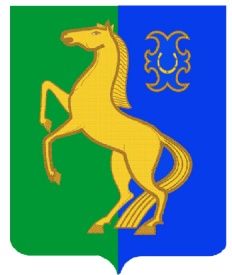 ЙƏРМƏКƏЙ районы                                                            совет сельского поселениямуниципаль РАЙОНЫның                                                 Нижнеулу-елгинский сельсоветтҮбəнге олойылfа АУЫЛ СОВЕТЫ                                           МУНИЦИПАЛЬНОГО РАЙОНА   ауыл БИЛƏмƏҺе  советы                                                            ЕРМЕКЕЕВСКий РАЙОН  452196, Түбǝнге Олойылға, Йǝштǝр урамы,10                                          452196, с. Нижнеулу-Елга, ул. Молодежная,10    Тел. (34741) 2-53-15                                                                                    Тел. (34741) 2-53-15ҠАРАР                                       № 206                     РЕШЕНИЕ« 13» декабрь 2012 года                                           « 13» декабря 2012 года«Об утверждении положения о порядке  списания основных средств, находящихся  в муниципальной собственности   сельского поселения Нижнеулу-Елгинский сельсовет муниципального района Ермекеевский район Республики Башкортостан» В целях повышения эффективности учета, осуществления контроля за сохранностью и рациональным использованием муниципального  имущества сельского поселения Нижнеулу-Елгинский сельсовет муниципального района Ермекеевский район Республики Башкортостан Совет сельского поселения Нижнеулу-Елгинский сельсовет муниципального района Ермекеевский район Республики Башкортостан решил:1. Утвердить прилагаемое Положение о порядке списания основных средств, находящихся в муниципальной собственности сельского поселения Нижнеулу-Елгинский сельсовет муниципального района Ермекеевкий район Республики Башкортостан.2. Настоящее решение разместить в сети Интернет на официальном сайте администрации   и обнародовать настоящее решение на информационном стенде  администрации сельского поселения Нижнеулу-Елгинский   сельсовет.Председательствующий  заседание  Совета сельского поселения Нижнеулу-Елгинский сельсовет муниципального района Ермекеевский район Республики Башкортостан                                              Н.Н.Ибатуллина 	                   ПОЛОЖЕНИЕО ПОРЯДКЕ СПИСАНИЯ ОСНОВНЫХ СРЕДСТВ, НАХОДЯЩИХСЯВ МУНИЦИПАЛЬНОЙ СОБСТВЕННОСТИ СЕЛЬСКОГО ПОСЕЛЕНИЯ НИЖНЕУЛУ-ЕЛГИНСКИЙ СЕЛЬСОВЕТ МУНИЦИПАЛЬНОГО РАЙОНА ЕРМЕКЕЕВСКИЙ РАЙОН РЕСПУБЛИКИ БАШКОРТОСТАН1. Общие положения1.1. Настоящее Положение определяет порядок списания основных средств, находящихся в муниципальной собственности  сельского поселения Нижнеулу-Елгинский сельсовет муниципального района Ермекеевский район Республики Башкортостан, переданных в хозяйственное ведение муниципальным унитарным предприятиям, в оперативное управление муниципальным учреждениям, в доверительное управление, безвозмездное пользование, аренду коммерческим организациям и индивидуальным предпринимателям, зарегистрированным в установленном порядке, без образования юридического лица.1.2. С балансов муниципальных унитарных предприятий, муниципальных учреждений,  коммерческих организаций (далее - организации) и индивидуальных предпринимателей, зарегистрированных в установленном порядке, без образования юридического лица могут быть списаны здания, сооружения, рабочие и силовые машины, оборудование, транспортные средства и другое муниципальное имущество сельского поселения Нижнеулу-Елгинский сельсовет муниципального района Ермекеевский район Республики Башкортостан, относящееся к основным средствам:пришедшее в негодность вследствие физического износа, аварий, стихийных бедствий, нарушений условий эксплуатации и по другим причинам;морально устаревшее.Муниципальное имущество, относящееся к основным средствам, подлежит списанию лишь в тех случаях, когда восстановить его невозможно или экономически нецелесообразно, а также отсутствует возможность его реализации или передачи другим организациям и индивидуальным предпринимателям, зарегистрированным в установленном порядке, без образования юридического лица.1.3. Муниципальные унитарные предприятия, владеющие имуществом на праве хозяйственного ведения, могут списывать со своих бухгалтерских балансов движимое имущество, если оно пришло в негодное состояние вследствие истечения срока службы, аварий, стихийных бедствий или морально устарело.Списание недвижимого имущества с бухгалтерских балансов муниципальных унитарных предприятий производится по решению Совета сельского поселения Нижнеулу-Елгинский сельсовет муниципального района Ермекеевский район Республики Башкортостан.1.4. Муниципальные учреждения списание с бухгалтерских балансов основных средств (движимого имущества, кроме транспортных средств) производят с учетом стоимости их единицы в следующем порядке:до 5000 рублей включительно - самостоятельно;свыше 5000 рублей до 55000 рублей включительно - с разрешения администрации сельского поселения Нижнеулу-Елгинский сельсовет муниципального района Ермекеевский район Республики Башкортостан;свыше 55000 рублей – по согласованию с администрацией сельского поселения Нижнеулу-Елгинский сельсовет муниципального района и  решения Совета сельского поселения Нижнеулу-Елгинский сельсовет муниципального района Ермекеевский  район Республики Башкортостан.1.5. При передаче муниципального имущества, не закрепленного за муниципальными унитарными предприятиями, муниципальными учреждениями в аренду, безвозмездное пользование, доверительное управление списание муниципального имущества осуществляется арендаторами, ссудополучателями, доверительными управляющими в соответствии с настоящим Положением по решению Совета сельского поселения Нижнеулу-Елгинский сельсовет муниципального района Ермекеевский  район Республики Башкортостан.2. Порядок списания основных средств, находящихсяв муниципальной собственности сельского поселения Нижнеулу-Елгинский сельсовет муниципального района Ермекеевский  район Республики Башкортостан.2.1. Для определения непригодности основных средств, невозможности или экономической нецелесообразности их восстановления, а также для оформления необходимой документации в организации приказом руководителя создается постоянно действующая комиссия по списанию основных средств.2.2. В состав комиссии по списанию основных средств входят:главный инженер или заместитель руководителя организации (председатель комиссии);начальник соответствующего структурного подразделения (службы);главный бухгалтер;лицо, на которое возложена ответственность за сохранность основных средств.Для участия в работе комиссии могут быть приглашены представители соответствующих инспекций, на которые согласно законодательству возложены функции регистрации и надзора за отдельными видами муниципального имущества .2.3. В компетенцию комиссии по списанию основных средств входит:осмотр объекта, подлежащего списанию, с использованием необходимой технической документации, заключения специализированной организации, данных бухгалтерского учета;определение невозможности или экономической нецелесообразности восстановления данного объекта;установление причин списания основных средств (физический и моральный износ, нарушение условий эксплуатации, аварии и др.);выявление лиц, по вине которых произошло преждевременное выбытие основных средств из эксплуатации, внесение предложений о привлечении виновных лиц к ответственности, установленной законодательством;определение возможности использования отдельных комплектующих деталей, узлов и материалов списываемого объекта основных средств и их оценка исходя из текущей рыночной стоимости;составление акта на списание объекта основных средств.В случаях, предусмотренных Федеральным законом "Об оценочной деятельности в Российской Федерации", производится независимая оценка стоимости объектов основных средств независимыми оценщиками, прошедшими конкурсный отбор. Расходы по проведению оценки возлагаются на организацию или индивидуального предпринимателя, зарегистрированного в установленном порядке, без образования юридического лица.2.4. В акте на списание объекта основных средств указываются причины его списания и данные, характеризующие этот объект:год изготовления или постройки объекта;дата принятия его к бухгалтерскому учету;фактический срок эксплуатации;первоначальная стоимость;сумма начисленной амортизации;остаточная балансовая стоимость;состояние отдельных комплектующих деталей, узлов и материалов, которые могут быть получены от разборки и демонтажа объекта, и др.Акт на списание объекта основных средств утверждается руководителем организации или индивидуальным предпринимателем, зарегистрированным в установленном порядке, без образования юридического лица.2.5. Разборка и демонтаж объектов основных средств до согласования акта об их списании (получения разрешения на списание) не допускаются.Отдельные комплектующие детали, узлы и материалы разобранного или демонтированного оборудования, пригодные для дальнейшего использования, приходуются по текущей рыночной стоимости, а непригодные к дальнейшей эксплуатации - подлежат утилизации в установленном порядке.2.6. Истечение установленных сроков эксплуатации (службы) объектов основных средств не может служить основанием для их списания, если они по своему техническому состоянию или после ремонта пригодны для дальнейшего использования по прямому назначению.3. Порядок согласования актов о списании объектов основныхсредств с администрацией сельского поселения Нижнеулу-Елгинский сельсовет муниципального района Ермекеевский  район Республики Башкортостан.3.1. Организации и индивидуальные предприниматели, зарегистрированные в установленном порядке, без образования юридического лица, владеющие муниципальным имуществом  на правах хозяйственного ведения, оперативного управления, безвозмездного пользования, доверительного управления, аренды, для согласования актов о списании объектов основных средств представляют в администрацию сельского поселения Нижнеулу-Елгинский сельсовет муниципального района Ермекеевский район Республики Башкортостан следующие документы:письмо руководителя организации или индивидуального предпринимателя, зарегистрированного в установленном порядке, без образования юридического лица с просьбой разрешить списание объектов основных средств;заверенную в установленном порядке копию приказа о создании комиссии по списанию объектов основных средств;заполненную в установленном порядке инвентарную карточку учета объектов основных средств (форма ОС-6) с указанием в ней нормы амортизации и шифра нормы амортизации, заверенную главным бухгалтером и печатью организации;заверенную в установленном порядке техническую документацию (технический паспорт - для объектов недвижимости, паспорт транспортного средства - для транспортных средств);заключение (заключения) специализированной организации, имеющей соответствующий документ (лицензию, сертификат соответствия и др.) на проведение технической экспертизы, о техническом состоянии объектов основных средств;заключение (заключения) о техническом состоянии объектов недвижимости (об их непригодности для дальнейшей эксплуатации, невозможности или экономической нецелесообразности восстановления), выданное (выданные) межведомственной комиссией при администрации муниципального района  или специализированной организацией, имеющей лицензию на осуществление обследования технического состояния зданий и сооружений.3.2.Муниципальные учреждения дополнительно к документам, указанным в пункте 3.1 настоящего Положения, представляют для согласования в администрацию района по унифицированным формам первичной учетной документации основных средств, утвержденным Постановлением Государственного комитета Российской Федерации по статистике от 21 января 2003 года N 7, акты о списании объектов основных средств.3.3. Организации (за исключением муниципальных учреждений) и индивидуальные предприниматели, зарегистрированные в установленном порядке, без образования юридического лица дополнительно к документам, указанным в пункте 3.1 настоящего Положения, представляют для согласования в администрацию муниципального района по унифицированным формам первичной учетной документации основных средств, утвержденным Постановлением Государственного комитета Российской Федерации по статистике от 21 января 2003 года N 7, акты о списании объектов основных средств.3.4. Копии актов о списании объектов основных средств к рассмотрению администрацией муниципального района не принимаются. Один экземпляр акта о списании объекта основных средств остается в администрации сельского поселения Нижнеулу-Елгинский сельсовет муниципального района Ермекеевский район Республики Башкортостан.3.5. При списании с бухгалтерских балансов организаций и индивидуальных предпринимателей, зарегистрированных в установленном порядке, без образования юридического лица основных средств, выбывших по причине аварий, пожаров, дорожно-транспортных происшествий, гибели или порчи вследствие стихийных бедствий, хищений, к акту о списании объекта основных средств прилагаются:копия акта об аварии (хищении);информация о причинах, вызвавших аварию, а также о мерах, принятых в отношении виновных лиц;справка о возмещении ущерба за счет виновных лиц.3.6. Лица, виновные в уничтожении или повреждении муниципального имущества, несут ответственность в порядке, установленном законодательством.Суммы, поступившие в возмещение ущерба, причиненного муниципальному имуществу сельского поселения Нижнеулу-Елгинский сельсовет муниципального района Ермекеевкий район Республики Башкортостан вследствие действия (бездействия) виновных лиц, перечисляются в бюджет сельского поселения Нижнеулу-Елгинский сельсовет муниципального района Ермекеевский район Республики Башкортостан.3.7. Денежные средства, вырученные организациями (за исключением муниципальных унитарных  предприятий, муниципальных учреждений) и индивидуальными предпринимателями, зарегистрированными в установленном порядке, без образования юридического лица в результате продажи материальных ценностей, полученные от разборки и демонтажа объектов основных средств, а также сдачи их в металлолом, за вычетом расходов, связанных с указанными разборкой и демонтажем, перечисляются в районный бюджет.3.8. После согласования актов о списании объектов основных средств в администрации сельского поселения муниципального района и отражения в этих актах результатов от списания объектов организации и индивидуальные предприниматели, зарегистрированные в установленном порядке, без образования юридического лица, списывающие муниципальное имущество сельского поселения Нижнеулу-Елгинский сельсовет муниципального района Ермекеевский район Республики Башкортостан, представляют в комитет по управлению собственностью Министерства имущественных отношений Республики Башкортостан по Ермекеевскому району пакет документов, необходимый для внесения соответствующих изменений в Реестр муниципального имущества сельского поселения Нижнеулу-Елгинский сельсовет муниципального района Ермекеевский район Республики Башкортостан.4. Заключительные положения4.1. При списании отдельных видов муниципального имущества  организации и индивидуальные предприниматели, зарегистрированные в установленном порядке, без образования юридического лица руководствуются соответствующими актами, изданными федеральными органами исполнительной власти (МЧС России, Госгортехнадзор России и др.).4.2. Споры, возникающие при неисполнении требований настоящего Положения, разрешаются в порядке, установленном законодательством.